            ZONING BOARD OF APPEALS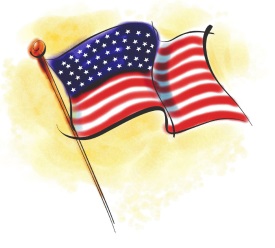                           TOWN OF CHESTER                            1786 Kings Highway                        Chester, New York 10918
							Agenda-November 8, 20187:00pm – Public Hearing  Lora Juncaj & Aldo Chiappetta115 Beverly RdS/B/L 15-3-23.1Area Variance